Рак кожи – поражение кожи злокачественными клетками. Эта проблема широко распространена, особенно среди пожилых людей и составляет 10% от всех онкологических заболеваний. За последние 40 лет  в России заболеваемость раком кожи выросла в 7 раз. Ежегодно прирост заболеваемости составляет 5%. Он одинаково поражает людей обоих полов. Ещё недавно болезнь выявляли в основном у людей старше 60 лет, но в последние годы она молодеет и поражает даже 18-летних. В Республике Калмыкия ежегодно выявляются случаи рака кожи, так в 2018г из 828 вновь выявленных онкобольных, поставлен рак кожи у 70 человек (мужчин-30, женщин-40), что составило в структуре - 8.6%, в 2017г процент выявленных случаев рака кожи составил - 8.8%.Среди жертв рака кожи много любителей пляжного отдыха и солярия. Считается, что если человек в молодости получил 3 солнечных ожога, то это увеличивает риск появления новообразования в несколько раз. Раком кожи чаще болеют люди с белой кожей, светлыми волосами и голубыми глазами. У потомков скандинавов нет генетической защиты от солнечных лучей и, попав в страны с солнечным климатом, они очень рискуют. А вот представители негроидной расы в 20 раз меньше подвержены раку кожи.В 90% случаев рак кожи возникает на открытых участках тела, а в 70% на лице. Проявления рака кожи очень разнообразны. Это необычные  родинки с неровными краями, язвы, узелки. Иногда они вызывают боль и дискомфорт, но могут быть совершенно безболезненными.Причины возникновения рака кожи:- Воздействие на кожу ультрафиолетового облучения;- Влияние на кожу химических веществ (дёготь, смолы, горюче-смазочные материалы);- Ионизирующее излучение;- Перерождение рубцов, которые остались после травм и ожогов;- Перерождение родимых пятен (невусов)Родинка – это доброкачественное образование. После небольшой травмы или солнечного ожога может возникнуть перерождение родинки и развиться рак кожи (меланома).Проявления меланомы кожи: Неприятные ощущения в области родинки, выпадение волос с её поверхности, изменение окраски (потемнение, осветление, неравномерная окраска), кровоточивость, активный рост и увеличение в 2 раза за полгода, нечёткие границы, исчезновение морщин на поверхности, асимметричные и неровные края.Не реже чем раз в полгода необходимо тщательно обследовать кожу перед зеркалом. Попросите кого-нибудь из близких родственников помочь вам осмотреть труднодоступные участки. Обязательно обратитесь к специалисту, если на коже вы заметили подозрительное шелушащееся пятно, незаживающую язву, блестящий узелок или несимметричную родинку с неравномерной окраской.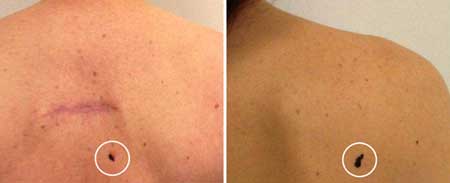 При подозрительных  изменениях на коже необходимо обратиться к врачу дерматологу или врачу дерматоонкологу.На приеме врач тщательно обследует кожу с помощью лупы или специального микроскопа, который позволяет рассмотреть внутреннее строение новообразования.При необходимости врач проведёт необходимые методы диагностики и направит взятый материал (биопсия) н цитологическое и гистологическое исследования для уточнения диагноза..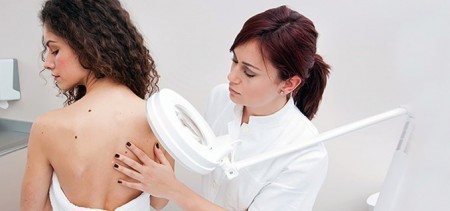 Профилактика рака кожи:- не увлекаться солнечными ваннами и солярием, которые так популярны у девушек, находиться на пляже в летнее время можно до 11 часов утра и после 17 часов вечером, в дневное время нужно уходить в помещение или под плотный навес;- отказаться от курения, внимательно выбирать гигиенические средства для кожи и косметику, если контакт с парами химикатов неизбежен, следует использовать максимально надежные средства защиты;- носить головные уборы, солнцезащитные очки, использовать крема от защиты действия солнечных лучей в летнее время;- бережно относиться к родинкам и бородавкам, не травмировать и, тем более, не срезать их ножницами – подобные решения убрать симптомы рака кожи у женщин наблюдаются чаще всего;-при появлении на коже подозрительных образований (пятен, язвочек или рубцов), а также при любых изменениях родинок следует обратиться к врачам дерматологу или дерматоонкологу. Рак кожи – злокачественная опухоль, которая диагностируется легче других онкологических патологий.. Чтобы не упустить момент, достаточно лишь быть внимательным к своему здоровью и консультироваться у врача по поводу всех подозрительных узлов, язв и родимых пятен.При    подозрительных     симптомах своевременно обращайтесь к врачу!                              Памятка для населения                             Как уберечься от рака кожи?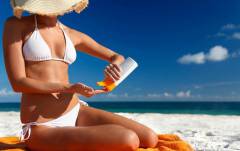  Министерство здравоохранения Республики Калмыкия Центра медицинской профилактики БУРК «РЦСВМП №2»Сулда»                                                            2019